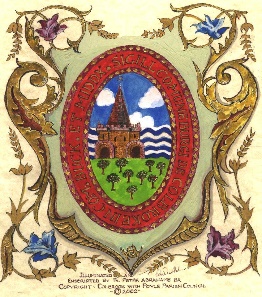 Colnbrook with Poyle Parish Council – Finance & Policy CommitteeEmail:clerk@colnbrookwithpoyle-pc.gov.uk                            	Phone: TBA													Ref: AE/CPPCFP0920To:  Cllrs. Escott, John, Kahlon, Richardson, Small, and Smith  Dear Councillor, You are hereby given notice of, and summoned to attend, a meeting of the Finance and Policy Committee to be held VIRTUALLY VIA ZOOM on Tuesday 15th September 2020 commencing at 8.30pm, or following the Services meeting, when it is proposed to transact the business specified in the following Agenda.Members of the public who wish to attend this Zoom meeting must email: andrea.escott@colnbrookwithpoyle-pc.com with their name and email address to request the sign in details for this meeting no later than 24 hours prior to the meeting.Yours sincerely, Andrea Escott	Chair – Finance and Policy CommitteeAgendaWelcome  Election of Chair of Finance & Policy Committee 2020-2021Election of Vice Chair of Finance & Policy Committee 2020-2021Receive and Approve Apologies for AbsenceDeclaration of Interests: To note declarations of member’s interests in respect of items on the agendaMinutes: - To approve as a correct record the minutes of the meeting on 16th July 2020Matters ArisingPayment List – To approve the Council’s latest payment listTo discuss request for financial support from Pippins – Letter to Chair of CouncilClerk recruitment updateTo review any costs arising from Services MeetingTo review the timing of Finance & Policy meeting in relation to Services and its potential effectiveness for advancing Council Business Chair’s correspondence